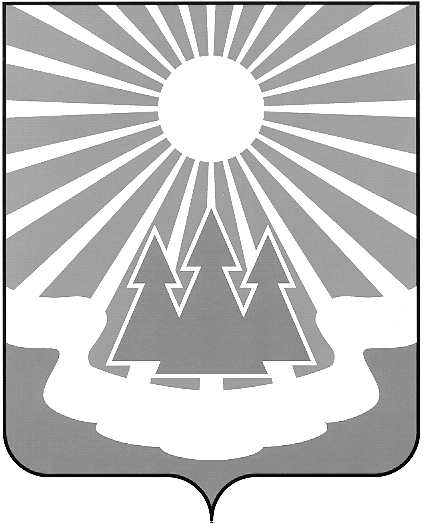 Администрация
муниципального образования «Светогорское городское поселение»
Выборгского района Ленинградской областиПОСТАНОВЛЕНИЕ	В соответствии с Постановлением администрации МО «Светогорское городское поселение» от 25.10.2013г. № 323 «Об утверждении Порядка разработки, реализации 
и оценки эффективности муниципальных программ МО «Светогорское городское поселение", администрация МО «Светогорское городское поселение»П О С Т А Н О В Л Я Е Т:1.​ Утвердить отчет о реализации мероприятий муниципальной программы «Повышение уровня благоустройства территорий населенных пунктов МО «Светогорское городское поселение» утвержденной постановлением администрации МО "Светогорское городское поселение" от 25.10.2013г. № 324 (в редакции постановлений от 27.11.2013 № 371,  от 25.02.2014 № 61, от 30.04.2014 № 148, от  05.06.2014 № 187, от 24.06.2014 № 198,        
от 07.07.2014 № 225, от 26.08.2014 № 280, от 17.11.2014 № 395, от 03.12.2014 № 417,          
от 22.12.2014 № 454, от 21.01.2015 № 24, от 25.02.2015 № 49, от 01.04.2015 № 90, 
от 06.05.2015 № 153, от 08.06.2015 № 192, от 20.08.2015 № 314, от 22.09.2015 № 348, 24.12.2015 № 498,      от 30.12.2015 № 517, №122 от 15.03.2016 от 14.04.2016 №185, 
от 02.06.2016 № 270,           от 24.08.2016 № 487, от 09.11.2016 № 612, от 15.12.2016 № 720, 
от 14.02.2017 № 85), за 1 квартал 2017 года (приложение 1).2.​ Разместить настоящее постановление на официальном сайте МО «Светогорское городское поселение».3. Контроль за исполнением настоящего постановления возложить на заместителя главы администрации Ренжина А.А.Глава администрации 	                     		                                                  С.В. Давыдов Исполнитель: Антонова А.Ю.Согласовано: Ренжин А.А.        Андреева Л.А.        Ковшарь  Н.В.         Мягкова  О.А.        Захарова Н.Л.	   Разослано: в дело, по списку согласования, сайт            Приложение № 1к Постановлению № 179от «05» апреля 2017 годаОтчето реализации мероприятий муниципальной программы 
«Повышение уровня благоустройства территорий населенных пунктов МО «Светогорское городское поселение»за 1 квартал 2017 года (нарастающим итогом)                                                                         тыс.руб05.04.2017 №179Об утверждении отчета о реализации мероприятиймуниципальной программы «Повышение уровня благоустройства территорий населенных пунктов МО «Светогорское городское поселение»за 1 квартал 2017 годаОб утверждении отчета о реализации мероприятиймуниципальной программы «Повышение уровня благоустройства территорий населенных пунктов МО «Светогорское городское поселение»за 1 квартал 2017 годаОб утверждении отчета о реализации мероприятиймуниципальной программы «Повышение уровня благоустройства территорий населенных пунктов МО «Светогорское городское поселение»за 1 квартал 2017 годаОб утверждении отчета о реализации мероприятиймуниципальной программы «Повышение уровня благоустройства территорий населенных пунктов МО «Светогорское городское поселение»за 1 квартал 2017 годаМероприятия, входящие в план мероприятий программы Объем финансированияПлан на 2017 год Объем финансированияПлан на 2017 год Объем финансированияПлан на 2017 год Объем финансированияПлан на 2017 год Объем финансированияПлан на 2017 год Объем финансированияФакт за 1 квартал 2017 года(нарастающим итогом)Объем финансированияФакт за 1 квартал 2017 года(нарастающим итогом)Объем финансированияФакт за 1 квартал 2017 года(нарастающим итогом)Объем финансированияФакт за 1 квартал 2017 года(нарастающим итогом)Мероприятия, входящие в план мероприятий программы Всего В том числе:В том числе:В том числе:В том числе:Всего В том числе:В том числе:В том числе:Областной бюджет Местный бюджет Прочие Прочие Областной бюджет Местный бюджет Прочие12345671.Содержание улично-дорожной сети территорий  населенных пунктов МО "Светогорское городское поселение"                                 1.Содержание улично-дорожной сети территорий  населенных пунктов МО "Светогорское городское поселение"                                 1.Содержание улично-дорожной сети территорий  населенных пунктов МО "Светогорское городское поселение"                                 1.Содержание улично-дорожной сети территорий  населенных пунктов МО "Светогорское городское поселение"                                 1.Содержание улично-дорожной сети территорий  населенных пунктов МО "Светогорское городское поселение"                                 1.Содержание улично-дорожной сети территорий  населенных пунктов МО "Светогорское городское поселение"                                 1.Содержание улично-дорожной сети территорий  населенных пунктов МО "Светогорское городское поселение"                                 1.Содержание улично-дорожной сети территорий  населенных пунктов МО "Светогорское городское поселение"                                 1.Содержание улично-дорожной сети территорий  населенных пунктов МО "Светогорское городское поселение"                                 1.Содержание улично-дорожной сети территорий  населенных пунктов МО "Светогорское городское поселение"                                 1.Содержание улично-дорожной сети территорий  населенных пунктов МО "Светогорское городское поселение"                                 Содержание улично-дорожной сети территорий населенных пунктов МО "Светогорское городское поселение"19 900,019 900,03 943,8833 943,883Проведены мероприятия по мех.уборке 
-в зимний период:- уборке снега -8799,966 м2- 60 раз; -посыпка проезжей части дорог, тротуаров, проездов и пешеходных дорожек, мостов и остановочных пунктов общей площадью 5574,568м2-38 раз; -ручная уборка от снега, скалывание наледи остановок и пешеходной части мостов в кол-ве 292,32м2– 36 раз;-погрузка и вывоз снега 1328,904м3 – 36 раз;-обслуживание 190 ед СОДД.-в летний период:-механизированная уборка проезжей части улиц и тротуаров от мусора -188 567м2-95 раз;-мойка и полив проезжей части улиц -79 387м2 -68 раз;-ручная уборка от мусора остановок и пешеходной части мостов -1044м2-95раз;2.Организация озеленения территории МО "Светогорское городское поселение"2.Организация озеленения территории МО "Светогорское городское поселение"2.Организация озеленения территории МО "Светогорское городское поселение"2.Организация озеленения территории МО "Светогорское городское поселение"2.Организация озеленения территории МО "Светогорское городское поселение"2.Организация озеленения территории МО "Светогорское городское поселение"2.Организация озеленения территории МО "Светогорское городское поселение"2.Организация озеленения территории МО "Светогорское городское поселение"2.Организация озеленения территории МО "Светогорское городское поселение"2.Организация озеленения территории МО "Светогорское городское поселение"Поставка цветочной рассады (исполнитель МУ «БАХО»)500,000500,00000Высадка цветов, уход за клумбами и вазонами (исполнитель МУ «БАХО»)350,000350,000003. Создание условий для массового отдыха жителей МО "Светогорское городское поселение"3. Создание условий для массового отдыха жителей МО "Светогорское городское поселение"3. Создание условий для массового отдыха жителей МО "Светогорское городское поселение"3. Создание условий для массового отдыха жителей МО "Светогорское городское поселение"3. Создание условий для массового отдыха жителей МО "Светогорское городское поселение"3. Создание условий для массового отдыха жителей МО "Светогорское городское поселение"3. Создание условий для массового отдыха жителей МО "Светогорское городское поселение"3. Создание условий для массового отдыха жителей МО "Светогорское городское поселение"3. Создание условий для массового отдыха жителей МО "Светогорское городское поселение"3. Создание условий для массового отдыха жителей МО "Светогорское городское поселение"Монтаж праздничной атрибутики (исполнитель МУ «БАХО»)450,000450,000450,00000Поставка праздничной атрибутики ко Дню Победы и Дню города, Новому году (исполнитель МУ «БАХО»)300,000300,000300,00000Демонтаж праздничной атрибутики (Новогодней, ко Дню Победы и Дню города) (исполнитель МУ «БАХО»)500,000500,000500,000293,20293,20Проведен демонтаж: 
1 искусственной ели, новогодней атрибутики, 
1 композиции квартет из снеговиков, Демонтаж консолей в количестве 70 штук, демонтаж 2-х баннеров,  отключение гирлянд 4 штуки.Услуги автовышки в количестве 24 м/часов. Услуги автопогрузчика в количестве 18 м/часов.Благоустройство и содержание парка (воинских захоронений,  детских площадок)
(исполнитель МУ «БАХО»)00000Мероприятие по борьбе с борщевиком
300,000300,000300,00000Выкашивание газонов на территории МО «Светогорское городское поселение» (исполнитель МУ «БАХО»)700,000700,000700,00000Поставка и установка скамеек и урн197,024197,024197,02400Приобретение уличных вазонов571,414571,414571,41400Устройство детских городков1 070,7801 070,7801 070,78000Подготовка к пуску фонтана в городском парке530,000530,000530,000004. Обеспечение безопасности дорожного движения на территории МО "Светогорское городское поселение"4. Обеспечение безопасности дорожного движения на территории МО "Светогорское городское поселение"4. Обеспечение безопасности дорожного движения на территории МО "Светогорское городское поселение"4. Обеспечение безопасности дорожного движения на территории МО "Светогорское городское поселение"4. Обеспечение безопасности дорожного движения на территории МО "Светогорское городское поселение"4. Обеспечение безопасности дорожного движения на территории МО "Светогорское городское поселение"4. Обеспечение безопасности дорожного движения на территории МО "Светогорское городское поселение"4. Обеспечение безопасности дорожного движения на территории МО "Светогорское городское поселение"4. Обеспечение безопасности дорожного движения на территории МО "Светогорское городское поселение"4. Обеспечение безопасности дорожного движения на территории МО "Светогорское городское поселение"Осуществление регулярных перевозок пассажиров и багажа автомобильным транспортом общего пользования на территории МО «Светогорского городского поселения» и в пригородном (межмуниципальном) сообщении00000Осуществлено регулярных перевозок пассажиров: 
по маршруту № 15 -7059 рейсов;по маршруту № 126-4344 рейсов;по маршруту № 183-2172 рейсов;по маршруту № 184-1026 рейсов;по маршруту №182/185-9774 рейсов.Уличное освещение (потребление эл.энергии, штрафы, пени, пусконаладочные работы, обслуживание, присоединение эл.сетей при увеличении мощностей)8 285,0408 285,0408 285,0401 848,7701 848,770Обслуживание ТП 
в к-ве 26-шт. Восстановление уличного освещения по ул. Лесная 11 в г. Светогорске99,96099,96099,96000Установка приборов учета на уличное освещение20,00020,00020,00000Получение актов технологического присоединения70,00070,00070,00000Нанесение дорожной разметки(исполнитель ОУИ)600,000600,000600,00000Установка технических средств организации дорожного движения в г. Светогорске640,091640,091640,091005.Организация ремонта асфальтобетонных покрытий улиц и проездов на территории населенных пунктов 
МО "Светогорское городское поселение"5.Организация ремонта асфальтобетонных покрытий улиц и проездов на территории населенных пунктов 
МО "Светогорское городское поселение"5.Организация ремонта асфальтобетонных покрытий улиц и проездов на территории населенных пунктов 
МО "Светогорское городское поселение"5.Организация ремонта асфальтобетонных покрытий улиц и проездов на территории населенных пунктов 
МО "Светогорское городское поселение"5.Организация ремонта асфальтобетонных покрытий улиц и проездов на территории населенных пунктов 
МО "Светогорское городское поселение"5.Организация ремонта асфальтобетонных покрытий улиц и проездов на территории населенных пунктов 
МО "Светогорское городское поселение"5.Организация ремонта асфальтобетонных покрытий улиц и проездов на территории населенных пунктов 
МО "Светогорское городское поселение"5.Организация ремонта асфальтобетонных покрытий улиц и проездов на территории населенных пунктов 
МО "Светогорское городское поселение"5.Организация ремонта асфальтобетонных покрытий улиц и проездов на территории населенных пунктов 
МО "Светогорское городское поселение"5.Организация ремонта асфальтобетонных покрытий улиц и проездов на территории населенных пунктов 
МО "Светогорское городское поселение"Капитальный ремонт и ремонт автомобильных дорог общего пользования местного значения402,302402,302402,30200Обустройство площадки разворота автобуса по ул. Пограничная на пересечении с ул. Л. Толстого841,567841,567841,56700Ремонт участка асфальтового покрытия а/дороги по адресу: пгт. Лесогорский ул. Труда (от пересечения с ул. Лен. шоссе до пересечения с ул. Школьный переулок)817,023578,000239,023239,02300Обустройство пешеходного перехода598,000598,000598,00000Ремонт дворовой территории по адресу: г. Светогорск ул. Лесная д. 113 955,2043 955,2043 955,20400Ремонт дворовой территории по адресу: пгт. Лесогорский ул. Садовая д.17916,000916,000916,000Оказание услуг по проверке сметной документации на проведение работ по ремонту автомобильных дорог100,000100,000100,00012,00012,0006. Содержание территорий населенных пунктов МО "Светогорское городское поселение"6. Содержание территорий населенных пунктов МО "Светогорское городское поселение"6. Содержание территорий населенных пунктов МО "Светогорское городское поселение"6. Содержание территорий населенных пунктов МО "Светогорское городское поселение"6. Содержание территорий населенных пунктов МО "Светогорское городское поселение"6. Содержание территорий населенных пунктов МО "Светогорское городское поселение"6. Содержание территорий населенных пунктов МО "Светогорское городское поселение"6. Содержание территорий населенных пунктов МО "Светогорское городское поселение"6. Содержание территорий населенных пунктов МО "Светогорское городское поселение"6. Содержание территорий населенных пунктов МО "Светогорское городское поселение"Вырубка сухих деревьев500,000500,000007. Прочие мероприятия по благоустройству (исполнение полномочий ОМСУ)7. Прочие мероприятия по благоустройству (исполнение полномочий ОМСУ)7. Прочие мероприятия по благоустройству (исполнение полномочий ОМСУ)7. Прочие мероприятия по благоустройству (исполнение полномочий ОМСУ)7. Прочие мероприятия по благоустройству (исполнение полномочий ОМСУ)7. Прочие мероприятия по благоустройству (исполнение полномочий ОМСУ)7. Прочие мероприятия по благоустройству (исполнение полномочий ОМСУ)7. Прочие мероприятия по благоустройству (исполнение полномочий ОМСУ)7. Прочие мероприятия по благоустройству (исполнение полномочий ОМСУ)7. Прочие мероприятия по благоустройству (исполнение полномочий ОМСУ)7. Прочие мероприятия по благоустройству (исполнение полномочий ОМСУ)Содержание кладбищ300,000300,00000Итого по объектам капитальных вложений:43514,405578,00042936,4056 097,8536 097,853